AEROFLOT TOUR RUSSIA  7 DAY 2020 / .............................................................................……Itinerary : 		7 days 5 nights / April – October 2020	Day 1	Fri		Check-in at counter N, No. 11 – 20, Aeroflot Russian Airlines at 08.00 Passenger terminal level 4, Gate No.7 and 8, Suvarnabhumi Airport.Depart from Bangkok to Moscow by SU271 at 10.00			Arrive Moscow terminal F at 15.50			Visit Moscow university / Panorama view at Lenin hill.Dinner at “Tramplin” Local restaurant.			Transfer to Ibis Moscow Hotel for check-in.Day 2	Sat	AM	Breakfast at hotel. Excursion to Kremlin Palace			Armoury Chamber / Cathedrals / Tsar bell.Lunch at “Armenia” Local restaurant.PM	Visit Izmailovo market for shopping.			Dinner at “Chinese News” Chinese restaurant.Visit Russian circus.Day 3	Sun	AM	Breakfast at hotel / Check-out. Visit Red square / St.Basil CathedralGUM Department store. Visit Moscow Metro. 			Lunch at “Godonov” Local restaurant.		PM	Depart from Moscow to St.Petersburg by Sapsan train.Dinner at “Nihao 160” Chinese restaurant.Transfer to Park Inn Pribaltijskaya Hotel for check-in.Day 4	Mon AM	Breakfast at hotel. Excursion to Summer Palace.Lunch at “Summer Palace” Local restaurant.		PM	Excursion to Winter Palace.Dinner at “Tse Fung” Chinese restaurant.Day 5	Tue AM	Breakfast at hotel. Excursion to Church on The Spilled Blood. 			Lunch at “St.Petersburg” Local restaurant.PM	Excursion to Peter & Paul fortress. Visit Aurora Cruise 			Dinner at “Nihao Fontanki 69” Chinese restaurant.Day 6	Wed AM	Breakfast at hotel / Check-out. Excursion to St.Issac Cathedral.			Visit Arbat street for shopping.  			Lunch at “Radisson Pulkovskaya Hotel” Buffet style .Transfer to airport.Depart from St.Petersburg to Moscow by SU19 at 14.50 Arrive Moscow terminal B at 16.25 / transfer to airport terminal F			Depart from Moscow to Bangkok by SU270 at 19.10Day 7	Fri		Arrive Suvarnabhumi Airport at 08.30---------------------------END OF PROGRAMME---------------------------Remark : 	The company has to reserve the right in any amendment or alternation the tour program.Travel period :	1. 03 – 09 Apr’20			16. 17 – 23 Jul’20					2. 10 – 16 Apr’20			17. 24 – 30 Jul’20					3. 17 – 23 Apr’20			18. 31 Jul – 06 Aug’20					4. 24 – 30 Apr’20			19. 07 – 13 Aug’20			5. 01 – 07 May’20			20. 14 – 20 Aug’20			6. 08 – 14 May’20			21. 21 – 27 Aug’207. 15 – 21 May’20			22. 28 Aug – 03 Sep’20			8. 22 – 28 May’20			23. 04 – 10 Sep’20			9. 29 May – 04 Jun’20		24. 11 – 17 Sep’20			10. 05 – 11 Jun’20			25. 18 – 24 Sep’20			11. 12 – 18 Jun’20			26. 25 Sep – 01 Oct’20			12. 19 – 25 Jun’20			27. 02 – 08 Oct’20			13. 26 Jun – 02 Jul’20		28. 09 – 15 Oct’20			14. 03 – 09 Jul’20			29. 16 – 22 Oct’20			15. 10 – 16 Jul’20			30. 23 – 29 Oct’20Tour Price  :		April, October				Adult per each (Twin shearing)	THB. 62,000				Child per each (Twin shearing)	THB. 57,000				Single supplement			THB.   4,000			May - September				Adult per each (Twin shearing)	THB. 66,000				Child per each (Twin shearing)	THB. 61,000				Single supplement			THB.   7,500Remark :	Reservation request deposit THB.10,000 with all proper document provided to submitfor visa process in advance 20 days before group travelling.	The remain amount must be paid in advance 7 days before group travelling. Tour price included :Return Aeroflot economy air ticket BKK-SVO-LED-SVO-BKKHotel accommodation with full boardRussian visa fee / Airport taxAll transportation in-out with entrance fee as mentioned in tour programAssistant and local English speaking guide  with baggage allowance : Piece concept 23 kg. Services excluded :		Tip local guide, bus-driver, tour leader.Passport fee.All self-expense, tip, laundry, telephone etc.Document required :		Valid Passport with 1 photo size  and visa page must have more 2 connected papers for visa stampDetails of permanent address and working place All documents required 15 days in advanceContact :	Khun Chatchai, Khun Anuwat      Aeroglobal Co.,Ltd.  			                      2922/217 Charn Issara Tower II, 14th Fl., 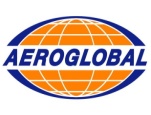                                                         New Petchaburi Road, Bangkapi, Huaykhang, Bangkok 10310                                                		           Tel. 02 3082023-25 Fax. 02 3082027						           E-mail : sales@aeroglobal-th.com